Proposed Produce Pick-up and Partnership 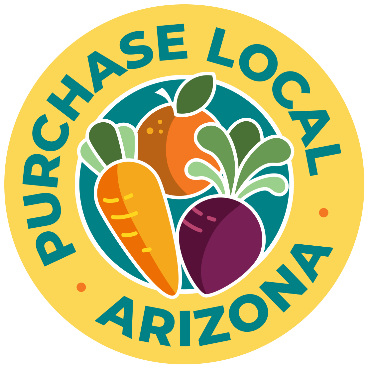 The Farm will procure the products listed below and then deliver to the Distribution site address indicated below.Distribution Contact: 		Name, Contact phone, | emailDistribution location 1:	Name, AddressEffective dates: 		[start date and end date]Distribution DateDistribution LocationProductSpecsQuantityPriceTotal costWeekly for ten weeks beginning July 1, 2023ABC Food Bank123 Main Street, Phoenix 85000Assorted Produce BoxesSeasonal produce- cabbage head, cucumber, melon, cherry tomatoes, zucchini125 boxes $14/box$1,750.00TOTAL$1,750.00